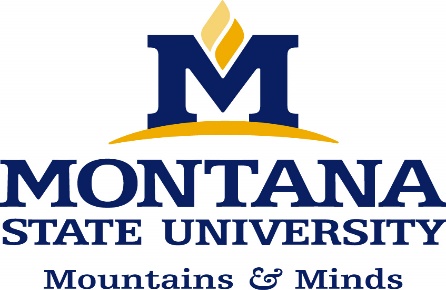 Check List to Accompany Honorary Degree Candidate NominationsPlease include all four of the following categories of supporting materials:1)	Name of Candidate for Honorary Degree:2)	Letter of Nomination*     ☐*Notation of connections to Montana State University or the State of Montana 	must be included within letter of nomination.3)	Minimum of 3 letters of Recommendation    ☐  4)	Other Supporting Materials**		☐**Other materials may include newspaper articles, articles describing positions in and contributions to regional/national/international organizations, letters from former students, state officials, organizations, awards received, etc.Please NOTE:Per Board of Regents Policy, no current employees of the MUS System are eligible for nomination.